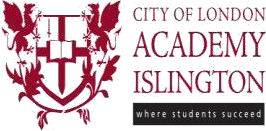 Job DescriptionPost Title:	2iC Humanities/Head of Geography    Grade:	     Main Pay Scale (Upper Pay Scale where applicable)	   + TLR2BResponsible to:	Curriculum Leader for Humanities Job PurposeTo teach humanities in accordance with appropriate syllabus and the National Curriculum Programme of study and in the context of the aims of COLAI and the needs of students.To support the Curriculum Leader to lead and manage the Humanities Department within the Academy.You will be required to carry out the duties of a schoolteacher as set out in the current Schoolteachers’ Pay and Conditions document.Principal Accountabilities:CURRICULUMTeach geography to Key Stages 3, 4 and 5 and other humanities subjects at Key Stage 3.Assist the Curriculum Leader to implement, develop and review the Department’s schemes of work in order to provide an engaging, appropriately sequenced and differentiated programme of study.Assess, record and report the performance of students at every stage, adjusting teaching strategies as necessary working in conjunction with all relevant stakeholders.Uphold high standards of preparation, organisation, teaching and discipline.Plan lessons in accordance with schemes of work.Assist the Curriculum Leader to lead and manage the development, evaluation and monitoring of policies, syllabuses and schemes of work.Track student progress in relation to prior and current levels of attainment and maintain up-to-date records.Plan appropriate, timely and effective interventions for underperforming students or cohorts of studentsSet and mark examinations and other forms of assessment.Use ICT within the curriculum.Oversee, contribute and support departmental activity beyond the curriculum.Establishing high and appropriate expectations for learning, motivation and presentation of work.Be responsible for developing, maintaining and managing resources and equipment.Ensure good practice is followed according to the school’s Health and Safety procedures.Be responsible for pastoral care of a form as form tutor or to undertake another pastoral role as directed by the Principal.Additional Specific ResponsibilitiesAttend regular whole staff and Departmental meetings and school functions as published in the year’s calendar.Contribute to the school’s extra-curricular programme by offering a club/activity.Carry out lunch, break and cover duties as reasonably assigned by SLT.Contribute to the activities and administration of one of the four houses as a staff member of that house.Attend assemblies.Take part in the Professional Development programme including the opportunity for a personal appraisal and the participation in the appraisal of other teachers.STUDENTSEnsure the effective implementation of whole school data policies, prepare individual student and group reports.  Analyse and report on summative data.Ensure that statutory requirements, e.g. in relation to health and safety with regard to students, are met.Promote performances, exhibitions and displays of students’ work.Uphold the policies of the Academy ensuring, for example, that the Academy’s Behaviour and Discipline policy, so that good order and discipline are maintained.TEACHING STAFF and NON-TEACHING STAFFDemonstrate and encourage high standards of professionalism from all staff involved in the department.Demonstrate and inspire an enthusiastic and committed approach to teaching within the department.Co-ordinate the resources of the department, giving advice, encouragement and support to all staff concerned.ADMINISTRATIONDemonstrate high levels of professionalism in the accurate completion of the administration needs of the role, meeting all deadlines.Ensure that appropriate arrangements are made for assessments and statutory requirements.Ensure that books and other resources are catalogued and stored in a systematic and secure fashion, that they are easily accessible and checked regularly.Take responsibility for the fabric and furnishing of your teaching area and department.Implement, develop and review subject policies, plans, targets and practices within the context of the Academy’s aims and policies.Standards/ Quality Assurance and Additional ResponsibilitiesAssist the Curriculum Leader to lead and manage the work of the department to ensure the highest possible levels of achievement, including but not limited to the planning and delivery of quality assurance activities.Support the professional development of other members of staff in the department to ensure that geography teaching and learning is outstanding.Support extended day and enrichment activities to enhance students’ learning experiences and achievement.Adhere at all times to professional business standards of dress, courtesy and efficiency in line with the ethos of the Academy.Attend and participate in open evenings and student performances.Uphold the Academy’s behaviour code and uniform regulations.Participate in staff training and development.Attend team and staff meetings.Key Organisational ObjectivesThe postholder will contribute to the Academy’s objectives in service delivery by:Following Health and Safety requirements and initiatives as directed.Ensuring compliance with Data Protection legislation.The Academy is committed to safeguarding and promoting the welfare of children and young people and we expect all staff to share this commitment.At all times operating within the school’s Equalities Policy demonstrating commitment and contribution to improving standards of attainment.Adopting customer care and quality assurance initiatives.Fulfilling the role of mentor if required.Contributing to the maintenance of a caring and stimulating environment for young people.Conditions of Service:Governed by the National Agreement on Pay and Conditions of Service, supplemented by local conditions as agreed by the Trust.Special Conditions of ServiceBecause of the nature of the post, candidates are not entitled to withhold information regarding convictions by virtue of the Rehabilitation of Offenders Act 1974 (Exemptions) Order 1975 as amended. Candidates are required to give details of any convictions on their application form and are expected to disclose such information at the appointment interview.Because this post allows substantial access to children, candidates are required tocomply with departmental procedures in relation to Police checks. If candidates are successful in their application prior to taking up post, they will be required to give written permission to the department to ascertain details from the Metropolitan Police regarding any convictions against them and, as appropriate the nature of such convictions.Equal OpportunitiesThe postholder will be expected to carry out all duties in the context of and in compliance with the Academy Equalities Policies.Date of issue: .........................................Signature of Post holder: .............................Signature of Principal:.................................Person SpecificationJob Title: 2ic MFL/Head of SpanishEssentialDesirableQualificationsQualificationsEducated to degree level or equivalentEducated to degree level or equivalentQualified Teacher StatusQualified Teacher StatusExperienceExperienceAbility to use IT effectively.Ability to use IT effectively.Ability to teach Spanish KS3-KS5 / French KS3-KS4.Ability to teach Spanish KS3-KS5 / French KS3-KS4.Use IT to raise achievement and as a management tool.Use IT to raise achievement and as a management tool.Demonstrate experience of effective performance management and qualityDemonstrate experience of effective performance management and qualityimprovement within a school environmentimprovement within a school environmentCollaborative teaching methods and working with colleagues in theCollaborative teaching methods and working with colleagues in thepreparation, assessment and monitoring workpreparation, assessment and monitoring workDemonstrable experience of improving student outcomesDemonstrable experience of improving student outcomesHigh quality outcomesHigh quality outcomesA record of continuous professional and career developmentA record of continuous professional and career developmentExperience as a form tutor and or/ pastoral workExperience as a form tutor and or/ pastoral workStrategies to raise standards and achievement of studentsStrategies to raise standards and achievement of studentsSkillsSkillsMust be well organisedMust be well organisedMust be well presentedMust be well presentedExcellent communication and organisational skillsExcellent communication and organisational skillsAbility to analyse data effectively to assess performanceAbility to analyse data effectively to assess performanceAbility to work hard under pressure while maintaining a positive, professionalAbility to work hard under pressure while maintaining a positive, professionalattitudeAbility to organise and prioritise workload and work on own initiativeAbility to organise and prioritise workload and work on own initiativeGood Interpersonal skills and the ability to work collaboratively, leading toGood Interpersonal skills and the ability to work collaboratively, leading toprofessional development of staff, to the achievement of the Academy aimsprofessional development of staff, to the achievement of the Academy aimsand to the efficient running of all departmentsand to the efficient running of all departmentsExcellent creative teaching abilityExcellent creative teaching abilityCommitment to personal career developmentCommitment to personal career developmentAbility to organise whole school/ year based activitiesAbility to organise whole school/ year based activitiesAbility to think and plan strategically and manage changeAbility to think and plan strategically and manage changeWillingness to engage with parents in order to encourage their closeWillingness to engage with parents in order to encourage their closeinvolvement in the education of their childreninvolvement in the education of their childrenKnowledge and UnderstandingKnowledge and UnderstandingDevelopments in the National CurriculumDevelopments in the National CurriculumDeveloping differentiated Schemes of WorkDeveloping differentiated Schemes of WorkEffective strategies for supporting students to improve outcomesEffective strategies for supporting students to improve outcomesHave a good understanding of positive effective strategies for whole schoolHave a good understanding of positive effective strategies for whole schoolbehaviour managementbehaviour managementA thorough understanding of the intervention packages available to supportA thorough understanding of the intervention packages available to supportaccelerated learningaccelerated learningKnowledge and understanding of the needs and care of students with SENKnowledge and understanding of the needs and care of students with SENUnderstanding of assessment systemsUnderstanding of assessment systemsEqual OpportunitiesEqual OpportunitiesUnderstanding of different social backgrounds of studentsUnderstanding of different social backgrounds of studentsUnderstanding the needs of students and the appropriate policies andUnderstanding the needs of students and the appropriate policies andstrategies to support themstrategies to support themUnderstand the needs of bilingual studentsUnderstand the needs of bilingual students